SUMMER PROGRAM 2016July, August & September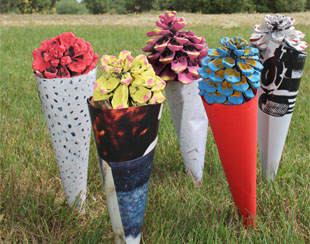 
FULL MOON LIGHT AT THE NMAC COLLECTION 
July 20th, August 18th & September 16th
 GUIDED VISITS TO THE LIGHT SEQUENCE BY JAMES TURRELL
 Every sunset (Monday closed) 
Saturday special price. Friday children´s dayTURRELL, THE LIGHT´S MAGICIANOptical Illusion wokshop and special guided tour to The Liht Sequence for children under 12 and families.ART SCAVENGER HUNTS FOR FAMILIES AND GROUPS
 Every Sunday from 11 to 14 h
 CHILDREN WORKSHOPS OF LAND ART & RECYCLING 
Thursday, July 7th & 14th: “ICE CREAM LANDSCAPE”
Thursday, July 21st & 28th: “ALL THIS WAS INVISIBLE”
Thursday, August 4th & 11th: “SEWING THE EARTH”
Thursday, August 25th:  “R QUE R” by Arsenio RodríguezTHEATRE, DANCE AND MUSIC
 Friday, July 29th: CLOWN “That is love”
Friday, August 12th: Contemporary Dance among Sculptures. “MAGNETIZED” 
Saturday, September 17th: Darrell Mayers Concert at “Second Wind 2005”
JULYNEWSOn July 20th, visitors will have the unique opportunity of seeing the NMAC collection and its forest under the full moon with the activity "Full moon light at The NMAC Collection”. The public will be guided through the sculpture park, where they will see the works from a different perspective with the help of the torches.Booking is required. 50% of payment will be paid in advanceCheck the timetable and request more information at reservas@fundacionnmac.orgChildren with adults company is requiredPrice: Adults 12€ / Student 8€ / Children 6€ Every Friday at sunset, children and parents will visit the light sequence in Second Wind. During this special visit will discover the mechanism of our perception and surprising optical effects with the new workshop “Turrell, the Light´s magician”.Booking is required. 50% of payment will be paid in advanceCheck the timetable and request more information at reservas@fundacionnmac.orgChildren with adults company is requiredAdults price: 30 €Children price: 10 €NMAC Foundation opens the guided visits to the light sequence of work “Second Wind 2005” by James Turrell.The visits will take place from Tuesday to Sunday upon previous reservation. Once again the public will be able to perceive the spectrum of Turrell’s colours looking at the sky from the magical Stupa. Do not wait any longer to make your reservation.Not recommended for Children under 12 years oldBooking is required. 50% of payment will be paid in advanceDuration of 45 minutes. Check the timetable and request more information at reservas@fundacionnmac.orgLimited seating above 30Prices: Saturday: 15 € . Tuesday, Wednesday, Thursday, Friday and Sunday: 30 € The NMAC Foundation has programmed a Scavenger hunts for families and groups all Sundays of the month of July, where participants will become real explores around the most hidden corners of the forest of NMAC Foundation.Booking is required. 50% of payment will be paid in advancePrice: 5 €Timetable: From 11.00 am to 14.00 pmThe NMAC Foundation team has designed new and fresh workshops for this season inspired in Land art Current and made of every day and natural objects such as pinecones and recycled objects.Thursday, July 7th & 14th: “ICE CREAM LANDSCAPE”
Thursday, July 21th & 28th: “ALL THIS WAS INVISIBLE”
Booking is required. 50% of payment will be paid in advanceAges: Ice Cream Landscape: 4-12 years old / All this was invisible: 6-12 years oldPrice: 5 €Timetable: At 18.30 pmOne of the surprises of this season is this special Clown Show undertaken by Myrtille and Benoit Vivien. Clowning around love, a mixture of acrobatics, dance and juggling.Booking is required. 50% of payment will be paid in advanceThe show will be possible with a minimum of publicFamilies and children over 3 years oldPrice: Adult 10 €/ Children 5 €Timetable: from 19.00 to 19.40 pmAUGUSTNEWSOn August 18th, visitors will have the unique opportunity of seeing the NMAC collection and its forest under the full moon with the activity "Full moon light at The NMAC collection”. The public will be guided through the sculpture park, where they will see the works from a different perspective with the help of the torches.Booking is required. 50% of payment will be paid in advanceCheck the calendar and request more information at reservas@fundacionnmac.orgChildren with adults company is requiredPrice: Adults 12€ / Student 8€ / Children 6€ Timetable: at 21 pmNMAC Foundation opens the guided visits to the light sequence of work “Second Wind 2005” by James Turrell.The visits will take place from Tuesday to Sunday upon previous reservation. Once again the public will be able to perceive the spectrum of Turrell’s colours looking at the sky from the magical Stupa. Do not wait any longer to make your reservation.Not recommended for Children under 12 years oldBooking is required. 50% of payment will be paid in advanceDuration of 45 minutes. Check the timetable and request more information at reservas@fundacionnmac.orgLimited seating above 30Prices: Saturday: 15 € . Tuesday, Wednesday, Thursday, Friday and Sunday: 30 € Every Friday, children and parents will visit the light sequence in Second Wind. During this special visit will discover the mechanism of our perception and surprising optical effects with the new workshop “Turrell, the Light´s magician”.Booking is required. 50% of payment will be paid in advanceCheck the calendar and request more information at reservas@fundacionnmac.orgChildren with adults company is requiredAdults price: 30 €Children price: 10 €For families and groups the NMAC Foundation has programmed a Scavenger hunts all Sundays of the month of August, where participants will become real explores around the most hidden corners of the forest of NMAC Foundation.Booking is required. 50% of payment will be paid in advancePrice: 5 €Timetable: From 11.00 am to 14.00 pmThe NMAC Foundation offers different workshops for this season inspired in Land art Current and made of wool and plastic.Both workshops teach children to love the nature and save the environment in a creative way.Thursday, July 4th & 11th: “SEWING THE EARTH” by NMAC team.Thursday, July 25th: “R QUE R” by Arsenio RodríguezBooking is required. 50% of payment will be paid in advancePrice: “SEWING THE EARTH” 5 € /“R QUE R” 15€Timetable: At 18.30 pmAges: From 7 to 14 years old“MAGNETIZED” is a poject based on the attraction in the relationships during its different phases. It has been directed by Charo Cruz and interpreted by Paula Yanes and Francisco Melero.Booking is required. 50% of payment will be paid in advanceThe show will be possible with a minimum of publicPrice: Adults 10 €Timetable: from 19.00 to 19.45 pmSEPTEMBERNEWSOn September 16th, visitors will have the unique opportunity of seeing the NMAC collection and its forest under the full moon with the activity "Full moon light at The NMAC Collection”. The public will be guided through the sculpture park, where they will see the works from a different perspective with the help of the torches.Booking is required. 50% of payment will be paid in advanceCheck the timetable and request more information at reservas@fundacionnmac.orgChildren with adults company is requiredPrice: Adults 12€ / Student 8€ / Children 6€ Every Friday, children and parents will visit the light sequence in Second Wind. During this special visit will discover the mechanism of our perception and surprising optical effects with the new workshop “Turrell, the Light´s magician”Booking is required. 50% of payment will be paid in advanceCheck the calendar and request more information at reservas@fundacionnmac.orgChildren with adults company is requiredAdults price: 30 €Children price: 10 €NMAC Foundation opens the guided visits to the light sequence of work “Second Wind 2005” by James Turrell.The visits will take place from Tuesday to Sunday upon previous reservation. Once again the public will be able to perceive the spectrum of Turrell’s colours looking at the sky from the magical Stupa. Do not wait any longer to make your reservation.Not recommended for Children under 12 years oldBooking is required. 50% of payment will be paid in advanceDuration of 45 minutes. Check the timetable and request more information at reservas@fundacionnmac.orgLimited seating above 30Prices: Saturday: 15 € . Tuesday, Wednesday, Thursday, Friday and Sunday: 30 € For families and groups the NMAC Foundation has programmed a Scavenger hunts all Sundays of the month of September, where participants will become real explores around the most hidden corners of the forest of NMAC Foundation.Booking is required. 50% of payment will be paid in advancePrice: 5 €“Motes Float Aloft is the musical duo of Nigel Jacobs & Darrel Mayers; both born & raised in England, they now live in Austin, Texas, where they formed the group. They create dark ambient cinematic soundtracks, using electric violins, guitars & a variety of home-made instruments to create their unique electro-acoustic sounds. In 2014 they performed at InspiroFest in Austin & completed a soundtrack for the full-length feature, Run Away Night, directed by Georgetowne Ray. In 2015 they presented a 90-minute work within artist James Turrell's, The Color Inside light sculpture & they just completed a soundtrack for the Indonesian indie film-maker Yusgunawan Marto's new movie, Law Abiding Angels. Darrel is also the music director & guitarist of the great Mundi Ensemble.In this occasion, The duo will repeat that musical experience in one of the biggest Sky´Spaces by James Turrell in Europe at NMAC Foundation on September 17th at 19.00 pm.Booking is required. The show will be possible with a minimum of public.Families and children over 12 years oldPrice: DonationsTimetable: from 19.00 to 19.45 pmSUMMER ACTIVITIESBooking in each activity is required. To reserve, visitors  will have to pay 50% in advance. More information at reservas@fundacionnmac.org or by phone + 34 956455134The NMAC Foundation will cancel the activities if the number or participants were not enough.TUESDAYWEDNESDAYTHURSDAYFRIDAYSATURDAYSATURDAYSUNDAY1  “TURRELL, THE LIGHT´S MAGICIAN”2  GUIDED TOUR TO THE LIGHT SEQUENCE2  GUIDED TOUR TO THE LIGHT SEQUENCE3SCAVENGERHUNT FOR FAMILIES AND GROUPS5VISIT TONMAC collection6VISIT TONMAC collection7WORKSHOP FOR CHILDREN:“Ice-Cream Landscape”8“TURRELL, THE LIGHT´S MAGICIAN”9GUIDED TOUR TO THE LIGHT SEQUENCE 10SCAVENGERHUNT FOR FAMILIES AND GROUPS10SCAVENGERHUNT FOR FAMILIES AND GROUPS12VISIT TONMAC collection13VISIT TONMAC collection14WORKSHOP FOR CHILDREN“Ice-Cream Landscape”15“TURRELL, THE LIGHT´S MAGICIAN”16GUIDED TOUR TO THE LIGHT SEQUENCE17SCAVENGERHUNT FOR FAMILIES AND GROUPS17SCAVENGERHUNT FOR FAMILIES AND GROUPS19VISIT TONMAC collection20“FULL MOON LIGHT AT  THE NMAC COLLECTION”21WORKSHOPS FOR CHILDREN“All this was invisible”22“TURRELL, THE LIGHT´S MAGICIAN”23GUIDED TOUR TO THE LIGHT SEQUENCE24SCAVENGERHUNT FOR FAMILIES AND GROUPS24SCAVENGERHUNT FOR FAMILIES AND GROUPS26VISIT TONMAC collection27VISIT TONMAC collection28WORKSHOP FOR CHILDREN“All this was invisible”29CLOWN SHOW “That is love”30GUIDED TOUR TO THE LIGHT SEQUENCE31SCAVENGERHUNT FOR FAMILIES AND GROUPS31SCAVENGERHUNT FOR FAMILIES AND GROUPSIce - cream Landscape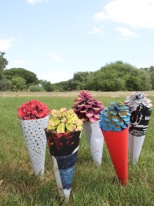 All this was invisible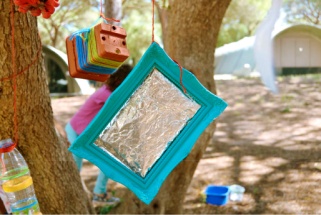 That is love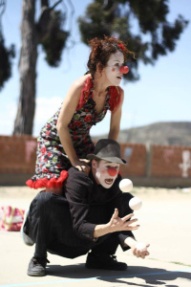 “FULL MOON LIGHT AT THE NMAC COLLECTION” Wednesday July 20th. 21.30h“TURRELL, THE LIGHT´S MAGICIAN”Every Friday at sunset in July, excluding July 29thGUIDED TOUR TO THE LIGHT SEQUENCE BY JAMES TURRELLEvery sunset. Monday is closed. Saturday special priceART SCAVENGER HUNTS TO FAMILIES AND GROUPSEvery Sunday in August from 11.00 am to 14.00 pm		CHILDREN WORKSHOPS OF LAND ART & RECYCLINGEvery Thursday in July at 18.30 pm			CLOWN SHOW “That is love” July 29th. From 19.00 to 10.40 pmTUESDAYWEDNESDAYTHURSDAYFRIDAYSATURDAYSUNDAY2VISIT TONMAC collection3VISIT TONMAC collection4WORKSHOP FOR CHILDREN“Sewing the earth”5“TURRELL, THE LIGHT´S MAGICIAN”6GUIDED TOUR TO THE LIGHT SEQUENCE7SCAVENGERHUNT FOR FAMILIES AND GROUPS9VISIT TONMAC collection10VISIT TONMAC collection11WORKSHOP FOR CHILDREN“Sewing the earth”12CONTEMPORARY DANCE  “MAGNETIZED”13GUIDED TOUR TO THE LIGHT SEQUENCE14SCAVENGERHUNT FOR FAMILIES AND GROUPS 16 VISIT TONMAC collection17VISIT TONMAC collection18“FULL MOON LIGHT AT  THE NMAC COLLECTION”19“TURRELL, THE LIGHT´S MAGICIAN”20GUIDED TOUR TO THE LIGHT SEQUENCE21SCAVENGERHUNT FOR FAMILIES AND GROUPS23VISIT TONMAC collection24VISIT TONMAC collection25WORKSHOP FOR CHILDREN“R que R”26“TURRELL, THE LIGHT´S MAGICIAN”27GUIDED TOUR TO THE LIGHT SEQUENCE28SCAVENGERHUNT FOR FAMILIES AND GROUPS30VISIT TONMAC collection31VISIT TONMAC collection“SEWING THE EARTH” 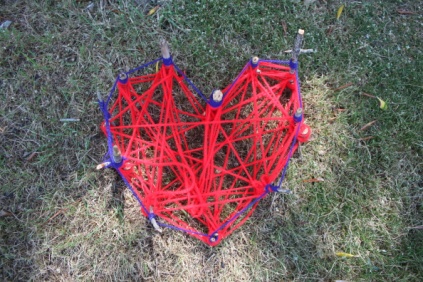 “R QUE R”RECYCLING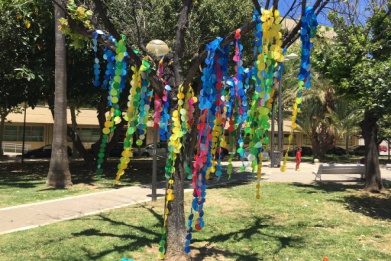 MAGNETIZEDDANCE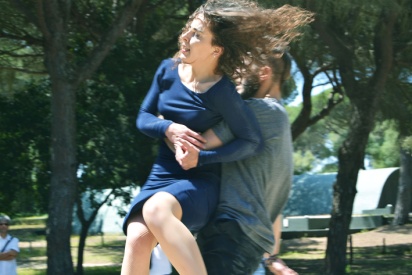 “FULL MOON LIGHT AT THE NMAC COLLECTION” Thursday August 18th at 21 pmGUIDED TOUR TO THE LIGHT SEQUENCE BY JAMES TURRELLEvery sunset. Monday is closed. Saturday special price“TURRELL. THE LIGHT´S MAGICIAN”Every Friday in August at sunsetART SCAVENGER HUNTS FOR FAMILIES AND GROUPSEvery Sunday in August from 11.00 am to 14.00 pm		CHILDREN WORKSHOPS OF LAND ART & RECYCLINGThursday August 4th,11th & 25th at 18.30 pmCONTEMPORARY DANCE AMONG SCULPTURES“MAGNETIZED”August 12th. At 19.00 pmTUESDAYWEDNESDAYTHURSDAYFRIDAYSATURDAYSUNDAY1VISIT TO NMAC collection2“TURRELL ,THE LIGHT´S MAGICIAN”3GUIDED TOUR TO THE LIGHT SEQUENCE4SCAVENGERHUNT FOR FAMILIES AND GROUPS678VISIT TONMAC collection9“TURRELL ,THE LIGHT´S MAGICIAN”10GUIDED TOUR TO THE LIGHT SEQUENCE11SCAVENGERHUNT FOR FAMILIES AND GROUPS 13VISIT TONMAC collection14VISIT TONMAC collection15VISIT TONMAC collection16“FULL MOON LIGHT AT  THE NMAC COLLECTION”17“DARRELL MAYERS CONCERT AT JAMES TURRELL PROJECT”18SCAVENGERHUNT FOR FAMILIES AND GROUPS20VISIT TONMAC collection21VISIT TONMAC collection22VISIT TONMAC collection23“TURRELL ,THE LIGHT´S MAGICIAN”24VISITA GUIADA TURRELL.PRECIO ESPECIAL25SCAVENGERHUNT FOR FAMILIES AND GROUPS27VISIT TONMAC collection28VISIT TONMAC collection29VISIT TONMAC collection30“TURRELL ,THE LIGHT´S MAGICIAN” “MOTES FLOAT ALOFT” AT JAMES TURRELL PROJECT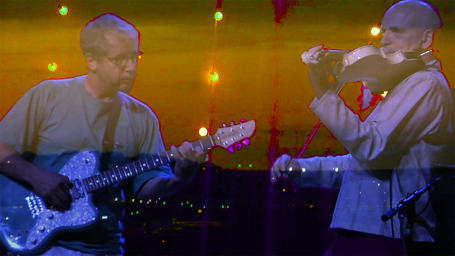 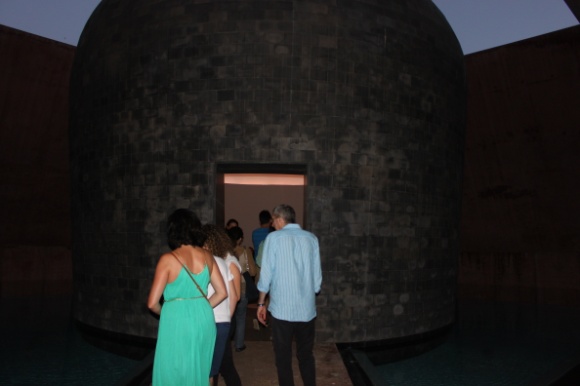 “FULL MOON LIGHT AT THE NMAC COLLECTION”Sunday September 16th at 20.30 pm“TURRELL. THE LIGHT´S MAGICIAN”Every Friday in September at sunsetGUIDED TOUR TO THE LIGHT SEQUENCE BY JAMES TURRELLEvery sunset.  Monday is closed Saturday special priceART SCAVENGER HUNTS TO FAMILIES AND GROUPSEvery Sunday in September from 11.00 am to 14.00 pmCONCERT AT JAMES TURREL´S ART WORK BY NIGEL JACOBS & DARREL MAYERS “MOTES FLOAT ALOFT”September 17th. At 19.00 pm